This is the number I calculate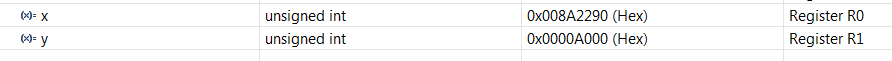 This is the register contents after the multiplication calculation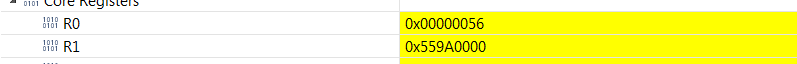 This is the value of the variable that is declared as a local variable. It is used to hold the 64-bits result.  It is incorrect.  The correct number should be 0x56559A00. See the words are swapped.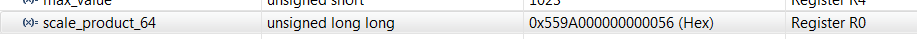 If I declare the variable as a global variable, the result is correct. see below.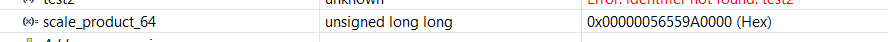 